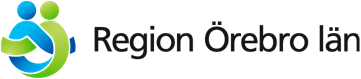 Ansökningsblankett för bidrag ur Viktor och Mary Janssons Donationsfond,Särfond 21Bidrag till semestervistelse åt i första hand psykiskt utvecklingsstörda barn och i andra hand vuxna psykiskt utvecklingsstörda inom Örebro län. Sista ansökningsdag är den 30 april.Ansökningsblanketten skickas till:	Region Örebro län
Registraturen
Box 1613
701 16 ÖrebroBarnets namnPersonnrFörälders namnPersonnrAdressTelefon dagtidResmålSumma som ansökes omUpplysningar som kan vara av betydelse för bedömning av ansökanKontaktperson på BUH/vuxenhabTelefonOrtDatumUnderskrift